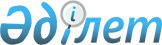 Об утверждении Положения коммунального государственного учреждения "Отдел культуры и развития языков акимата Кордайского района Жамбылской области"
					
			Утративший силу
			
			
		
					Постановление акимата Кордайского района Жамбылской области от 26 июня 2015 года № 259. Зарегистрировано Департаментом юстиции Жамбылской области 23 июля 2015 года № 2701. Утратило силу постановлением акимата Кордайского района Жамбылской области от 15 декабря 2016 года № 419      Сноска. Утратило силу постановлением акимата Кордайского района Жамбылской области от 15.12.2016 № 419 (вводится в действие по истечении 10 календарных дней после дня его первого официального опубликования).

      Примечание РЦПИ.

      В тексте документа сохранена пунктуация и орфография оригинала.

      В соответствии с Законом Республики Казахстан от 23 января 2001 года "О местном государственном управлении и самоуправлении в Республике Казахстан" и Указом Президента Республики Казахстан от 29 октября 2012 года № 410 "Об утверждении Типового положения государственного органа Республики Казахстан" акимат Кордайского района ПОСТАНОВЛЯЕТ:

      1. Утвердить прилагаемое Положение коммунального государственного учреждения "Отдел культуры и развития языков акимата Кордайского района Жамбылской области".

      2. Коммунальному государственному учреждению "Отдел культуры и развития языков акимата Кордайского района Жамбылской области" обеспечить в установленном законодательством порядке государственную регистрацию настоящего постановления в органах юстиции и его официальное опубликование.

      3. Контроль за исполнением настоящего постановления возложить на заместителя акима района Б. Жамангозова.

      4. Настоящее постановление вступает в силу со дня государственной регистрации в органах юстиции и вводится в действие по истечении десяти календарных дней после дня его первого официального опубликования.

 ПОЛОЖЕНИЕ
О коммунальном государственном учреждении "Отдел культуры и развития языков акимата Кордайского района Жамбылской области" 1. Общие положения      1. Коммунальное государственное учреждение "Отдел культуры и развития языков акимата Кордайского района Жамбылской области" является государственным органом Республики Казахстан, осуществляющим руководство в сфере культуры.

      2. Коммунальное государственное учреждение "Отдел культуры и развития языков акимата Кордайского района Жамбылской области" имеет ведомства.

      3. Коммунальное государственное учреждение "Отдел культуры и развития языков акимата Кордайского района Жамбылской области" осуществляет свою деятельность в соответсвии с Конституцией и законами Республики Казахстан, актами Президента и Правительства Республики Казахстан, иными нормативными правовыми актами, а также настоящим Положением.

      4. Коммунальное государственное учреждение "Отдел культуры и развития языков акимата Кордайского района Жамбылской области" является юридическим лицом в организационно-правовой форме государственного учреждения, имеет печати и штампы со своим наименованием на государственном языке, бланки установленного образца, в соотвествии с законодательством Республики Казахстан счета в органах казначейства.

      5. Коммунальное государственное учреждение "Отдел культуры и развития языков акимата Кордайского района Жамбылской области" вступает в гражданско-правовые отношения от собственного имени.

      6. Коммунальное государственное учреждение "Отдел культуры и развития языков акимата Кордайского района Жамбылской области" имеет право выступать стороной гражданско-правовых отношений от имени государства, если оно уполномочено на это в соответсвии с законодательством.

      7. Коммунальное государственное учреждение "Отдел культуры и развития языков акимата Кордайского района Жамбылской области" по вопросам своей компетенции в установленном законодательством порядке принимает решения, оформляемые приказами руководителя коммунального государственного учреждения "Отдел культуры и развития языков акимата Кордайского района Жамбылской области" и другими актами, предусмотренными законодательством Республики Казахстан.

      8. Структура и лимит штатной численности коммунального государственного учреждения "Отдел культуры и развития языков акимата Кордайского района Жамбылской области" утверждается в соответсвии с действующим законодательством.

      9. Местонахождение юридического лица: почтовый индекс 080400, Республика Казахстан, Жамбылская область, Кордайский район, село Кордай, улица Жибек жолы, дом 201.

      10. Полное наименование государственного органа - Коммунальное государственное учреждение "Отдел культуры и развития языков акимата Кордайского района Жамбылской области" 

      11. Настоящее Положение является учредительным документом коммунального государственного учреждения "Отдел культуры и развития языков акимата Кордайского района Жамбылской области". 

      12. Финансирование деятельности коммунального государственного учреждения "Отдел культуры и развития языков акимата Кордайского района Жамбылской области" осуществляется из местного бюджета.

      13. Коммунальному государственному учреждению "Отдел культуры и развития языков акимата Кордайского района Жамбылской области" запрещается вступать в договорные отношения с субъектами предпринимательства на предмет выполнения обязанностей, являющихся функциями коммунального государственного учреждения "Отдел культуры и развития языков акимата Кордайского района Жамбылской области".

      Если коммунальному государственному учреждению "Отдел культуры и развития языков акимата Кордайского района Жамбылской области" законодательными актами предоставлено право осуществлять приносящую доходы деятельность, то доходы, полученные от такой деятельности, направляются в доход государственного бюджета.

 2. Миссия, основные задачи, функции, права и обязанности государственного органа      14. Миссия коммунального государственного учреждения "Отдел культуры и развития языков акимата Кордайского района Жамбылской области":

      1) реализация государственной политики в области культуры, контроль за решения проблем культурного развития населения, улучшения их культурно-досуговой деятельности, определение стратегии и тактики культурной политики в районе, Закона Республики Казахстан "О культуре", "О языках в Республике Казахстан", государственных программ развития языков и культуры, государственных стандартов культуры и других нормативных документов;

      2) содействие всестороннему развитию самодеятельного и профессионального творчества населения, организация смотров, конкурсов, фестивалей, выставок народного творчества, творческих отчетов, обменных концертов;

      3) ведение работы с самостоятельными авторами, создание любительских объединений композиторов, поэтов и художников, популяризация их творчества;

      4) принятие мер по созданию центров обучения государственному и другим языкам используя для того имеющиеся возможности учебных заведений учреждений культуры;

      5) осуществление культурно-досуговой деятельности;

      6) проведение праздников и фестивалей национальных культур в масштабе района;

      7) содействие возраждению, развитию и взаимообогащению национальных культур народов, проживающих на территории района;

      8) установлении творческих связей с национальными культурными центрами и работа с ними в тестном контакте;

      9) обобщение и распространение положительного опыта по проведению языковой политики, информирование населения района о ходе реализации законодательства о языках;

      10) организация семинаров, практикумов, смотров и конкурсов профессионального мастерства работников культуры и другие мероприятия по повышению квалификации кадров;

      11) реализация государственных программ на районном уровне по функционированию и развитию языков, молодежной политики и поддержки неправительственных организаций.

      15. Задачи:

      1) осуществление контроля учреждение культуры, финансируемых из местных бюджетов;

      2) осуществление контроля за исполнением законодательства о языках в исполнительных органах, финансируемых из местных бюджетов;

      3) изучение и учет топономических названии. Организовать работу ономастической комиссии;

      4) занимается выдачей повышение категории и аттестацией работников культуры, работающих в сфере культуры и развития языков и действующих централизованных органов;

      5) занимается принятием и увольнением на работу начальников организации и предприятии относящихся к отделу культуры и развития языков финансируемые местным бюджетов;

      6) занимается переподготовкой и повышением квалификации кадров на регинальном уровне;

      7) отдел культуры и развития языков мониторингом и информациями, составляет положение об единой информационной системе отдела культуры и развития языков и осуществляет его;

      8) заверяет рабочий план;

      9) осуществляет и иные услуги установленные законодательством.

      16. Функции:

      1) закрепляет за коммунальным государственным учреждением имущество;

      2) утверждает смету (план расходов) на содержание коммунального государственного учреждения;

      3) осуществляет контроль за сохранностью и эффективностью использования имущества переданное коммунальному государственному учреждению;

      4) утверждает Положение коммунального государственного учреждения, вносит изменения и дополнения в положение;

      5) определяет структуру, порядок формирования и срок полномочий органов управления коммунального государственного учреждения, порядок принятия государственным учреждением решений;

      6) определяет права, обязанности и ответственного начальника государственным учреждением, основания освобождения его от занимаемой должности;

      7) утверждает структуру и предельную штатную численность государственного учреждения;

      8) утверждает годовую финансовую отчетность;

      9) осуществляет иные функции установленные законодательством.

      17. Права и обязанности:

      Отдел для осуществления своей функции и возложенных обязанностей на основании порядка установленных законодательством:

      1) в рамках своей компетенции имеет право подготовить и предложить информационно-аналитические документы государственным органам, общественным и другим учреждениям, средствам массовой информации; 

      2) в рамках своей компетенции имеет права официально запрашивать и получать информацию и документы от организаций культуры, местных исполнительных органов, предприятий, организации и других учреждений;

      3) по вопросам входящих в свои компетенции регулирует работу организаций культуры и развития языков;

      4) обеспечивает контроль за работой руководителей организаций культуры финансируемых из местного бюджета.

 3. Организация деятельности государственного органа      18. Руководство коммунального государственного учреждения "Отдел культуры и развития языков акимата Кордайского района Жамбылской области" осуществляется первым руководителем учреждения, который несет персональную ответственность за выполнение возложенных на коммунальное государственное учреждение "Отдел культуры и развития языков акимата Кордайского района Жамбылской области" задач и осуществления им своих функций.

      19. Первый руководитель коммунального государственного учреждения "Отдел культуры и развития языков акимата Кордайского района Жамбылской области" назначается на должность и освобождается от должности акимом района.

      20. Полномочия первого руководителя коммунального государственного учреждения "Отдел культуры и развития языков акимата Кордайского района Жамбылской области":

      1) без доверенности действует от имени учреждения;

      2) представляет интересы учреждения во всех органах;

      3) устанавливает компетенцию своих заместителей и других руководящих работников;

      4) распоряжается имуществом учреждения, заключает договоры, выдает доверенности;

      5) открывает банковские счета и совершает сделки;

      6) издает приказы и дает указания, обязательные для всех работников;

      7) принимает на работу и увольняет с работы работников учреждения;

      8) принимает меры поощрения и налагает меры взыскания на работников;

      9) утверждает положения о структурных подразделениях учреждения;

      10) в соответствии с законодательством назначает и освобождает от должностей директоров и заведующих подведомственных учреждений (предприятий), дает согласие на назначение освобождение главных бухгалтеров, заместителей директоров;

      11) принимает меры направленные против совершения коррупционных право нарушений и несет персональную ответственность в принятии мер против коррупции; 

      12) организация и проведение государственных закупок по соответствующим бюджетным программам учреждения;

      13) в соответствии с установленным порядком законодательства Республики Казахстан выступает в качестве организатора государственных закупок для подведомственного ему государственного учреждения, юридического лица, в отношении которого он выступает органом государственного управления, либо лица, аффилигированного с юридическим лицом, в отношении которого администратор бюджетной программы выступает органом государственного управления; 

      14) осуществляет иные функции, возложенные на него законодательством и настоящим Положением;

      15) исполнение полномочий первого руководителя коммунального государственного учреждения "Отдел культуры и развития языков акимата Кордайского района Жамбылской области" в период его отсутствия осуществляется лицом, его замещающим в соответствии с действующим законодательством.

 4. Имущество государственного органа      21. Коммунальное государственное учреждение "Отдел культуры и развития языков акимата Кордайского района Жамбылской области" может иметь на праве оперативного управления обособленное имущество в случаях, предусмотренных законодательством.

      Имущество коммунального государственного учреждения "Отдел культуры и развития языков акимата Кордайского района Жамбылской области" формируется за счет имущества, переданного ему собственником, а также имущества (включая денежные доходы), приобретенного в результате собственной деятельности и иных источников, не запрещенных законодательством Республики Казахстан. 

      22. Имущество закрепленное за коммунальным государственным учрежденем "Отдел культуры и развития языков акимата Кордайского района Жамбылской области" относится к коммунальной собственности.

      23. Коммунальное государственное учреждение "Отдел культуры и развития языков акимата Кордайского района Жамбылской области" не вправе самостоятельно отчуждать или иным способом распоряжаться закрепленным за ним имуществом и имуществом, приобретенным за счет средств, выданных ему по плану финансирования, если иное не установлено законодательством.

 5. Реорганизация и упразднение государственного органа      24. Реорганизация и упразднение коммунального государственного учреждения "Отдел культуры и развития языков акимата Кордайского района Жамбылской области" осуществляются в соответствии с законодательством Республики Казахстан.

      Перечень государственных предприятий и учреждений, находящихся в ведени коммунального государственного учреждения "Отдел культуры и развития языков акимата Кордайского района Жамбылской области"

      1. Коммунальное государственное учреждение "Централизованная библиотечная система отдела культуры и развития языков акимата Кордайского района Жамбылской области".

      2. Государственное коммунальное казенное предприятие "Дом культуры акимата Кордайского района отдела культуры и развития языков акимата Кордайского района Жамбылской области".

      3. Государственное коммунальное казенное предприятие "Кордайский районный историко – краеведческий музей" отдела культуры и развития языков акимата Кордайского района Жамбылской области".


					© 2012. РГП на ПХВ «Институт законодательства и правовой информации Республики Казахстан» Министерства юстиции Республики Казахстан
				
      Аким района

К. Досаев
Утверждено постанавлением
акимата Кордайского района
от 26 июня 2015 года № 259